‘’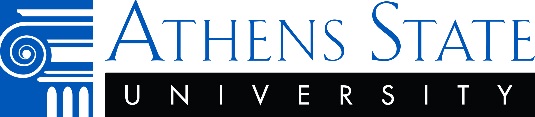 REQUEST TO FILL A NON-INSTRUCTIONAL POSITIONThis form is to be used to request approval to fill non-instructional permanent, temporary, new or replacement positions.  When submitting the form, a job description must be attached.  Once the position has been approved by the Cabinet, the position will be posted to jobs.athens.edu by the Office of Human Resources.Position Information / Justification (to be completed by the appropriate supervisor)Department:           Fund:      Current Position Title:       Is funding budgeted for this position?               Yes-Budgeted		  No-Unbudgeted Is it grant funded?       Yes        No      If it is grant funded, is it benefits eligible?          Yes         NoIf it is benefits eligible from a grant, what are the eligible benefits?      Type of PositionPosition is (check all that apply):For Office Use OnlyReceived in HR:  _____________________Forwarded to Budget:______________	Cabinet Approved: ________________Posted: ____________________________VACA#_____________________________OVERVIEWOVERVIEWOVERVIEWOVERVIEWAcademic YearContact NameContact EmailContact PhonePosition Reports to :      Position Reports to :      Position Reports to :      Position Reports to :      Position Reports to :      Position Reports to :      New Anticipated Start Date:      Anticipated Start Date:      Anticipated Start Date:      Anticipated Start Date:      Replacement Position Vacancy Date:      Position Vacancy Date:      Position Vacancy Date:      Position Vacancy Date:      Anticipated Start Date:      Replacement with Modifications Title of Position Vacated:      Title of Position Proposed:      Position Vacancy Date:      Anticipated Start Date:      Title of Position Vacated:      Title of Position Proposed:      Position Vacancy Date:      Anticipated Start Date:      Title of Position Vacated:      Title of Position Proposed:      Position Vacancy Date:      Anticipated Start Date:      Title of Position Vacated:      Title of Position Proposed:      Position Vacancy Date:      Anticipated Start Date:      Title of Position Vacated:      Title of Position Proposed:      Position Vacancy Date:      Anticipated Start Date:      Name of Staff Being Replaced:      Name of Staff Being Replaced:      Name of Staff Being Replaced:      Name of Staff Being Replaced:      Name of Staff Being Replaced:      Name of Staff Being Replaced:      Position Status:Position Status:Full-Time      Part-Time     Hours     Temporary   Hours     Estimated Salary:Estimated Salary:Estimated Benefits:$9,600 + 20% of Salary:          (for Full-Time and Part-Time)$9,600 + 20% of Salary:          (for Full-Time and Part-Time)32% of Salary for Temporary:      32% of Salary for Temporary:      ☐Accreditation☐Enrollment Need☐ReorganizationOtherBusiness ContinuityGrant-FundedRevenue GeneratingCompliance/LegalHealth/SafetyStrategic NeedJustificationPlease provide evidence-based justification (including national or SACS standards) to justify the staffing request.      What is the impact of not filling the position?  What projects/priorities/services will be impacted?      Have you reviewed and exhausted alternative staffing options?*Eliminated the work or expanded a current team member(s) role*Considered hiring position at a lesser FTE, salary, or classification*Deferred filling the position*Completely performed by someone else*Partially performed by someone elsePlease provide detailed explanation:      Alignment with Strategic PlansAlignment with Strategic PlansAthens State University will increase its recognition as the institution of choice for a culturally diverse traditional and non-traditional student population.Through a variety of innovative course delivery methods, Athens State will provide market-driven learning opportunities that offer a robust array of adult degree, liberal arts, education and business programs designed to meet the professional and personal needs of both students and employers.Athens State University will enhance its fiscal strength and effective planning process.Athens State University will continue to strengthen its governance, partnerships and work with communities.TO BE FILLED OUT FOR BOTH NEW AND EXISTING POSITIONAre there any department/unit reductions in costs or increases in revenues to offset this expense?      If yes, please explain:      Suggested Search Committee/Hiring Group:      Additional Comments:      Authorization SignaturesDean/Director: Date:Vice President:Date:Please forward to HR Employment Specialist for review and submission to Budget/VP Finance.Please forward to HR Employment Specialist for review and submission to Budget/VP Finance.Budget/VP Finance Reviewed:                                                                  Date:(After budget review, please forward to HR Employment Specialist for submission to Cabinet)(After budget review, please forward to HR Employment Specialist for submission to Cabinet)Cabinet:President’s Signature______________________________Approved:Not Approved:Date:    ________________________